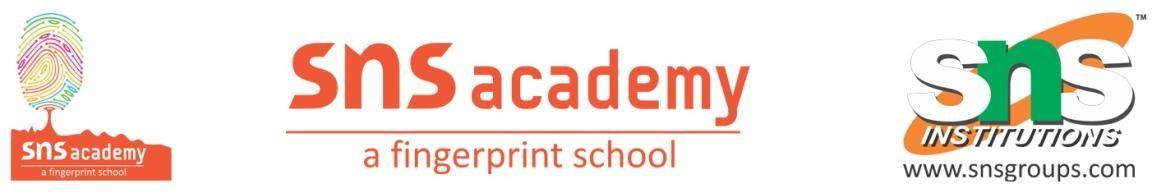                                            Phrasal Verb 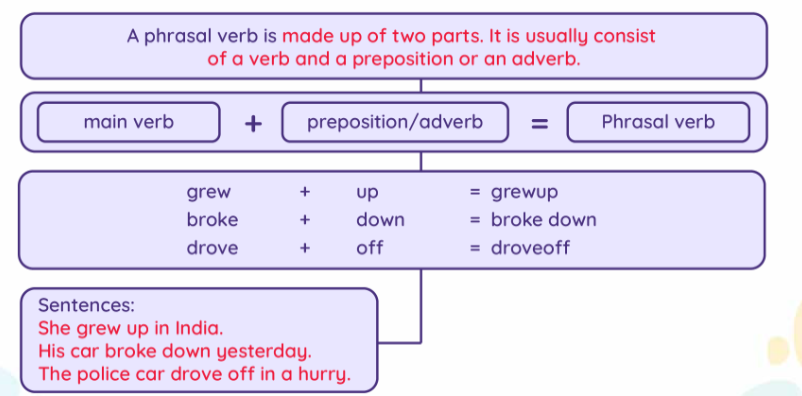                                                    Adverb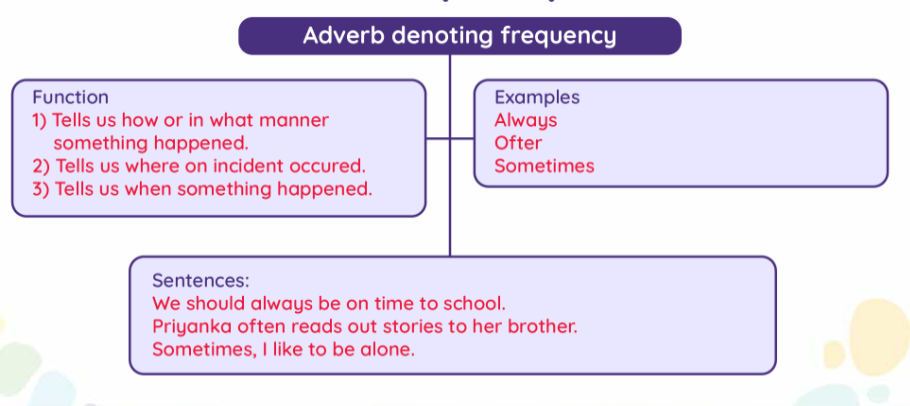 